		Agreement		Concerning the Adoption of Harmonized Technical United Nations Regulations for Wheeled Vehicles, Equipment and Parts which can be Fitted and/or be Used on Wheeled Vehicles and the Conditions for Reciprocal Recognition of Approvals Granted on the Basis of these United Nations Regulations*(Revision 3, including the amendments which entered into force on 14 September 2017)_________		Addendum 25 – UN Regulation No. 26		Revision 1 - Amendment 2Supplement 4 to the 03 series of amendments – Date of entry into force: 25 September 2020		Uniform provisions concerning the approval of vehicles with regard to their external projectionsThis document is meant purely as documentation tool. The authentic and legal binding text is: ECE/TRANS/WP.29/2020/15._________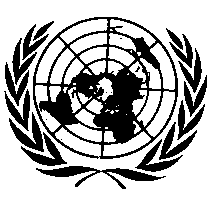 UNITED NATIONSParagraph 6.8.1., amend to read: "6.8.1.	Sheet-metal edges, such as gutter edges and the rails of sliding doors, shall not be permitted unless they are folded back or are fitted with a shield meeting the requirements of this Regulation which are applicable to it.An unprotected edge shall be considered to be folded back either if it is folded back by approximately 180º, or if it is folded towards the bodywork in such a manner that it cannot be contacted by a sphere having a diameter of 100 mm.The requirements of paragraph 5.4. above shall not apply to the following sheet metal edges: rear edge of bonnet and front edge of rear luggage boot. The rear edge of the bonnet includes the extrapolation of this edge to the left and right (e.g. as upper edge of the fender or as edge of the a-pillar). This extrapolation is limited laterally by the outermost lateral point of the windscreen glass."E/ECE/324/Rev.1/Add.25/Rev.1/Amend.2−E/ECE/TRANS/505/Rev.1/Add.25/Rev.1/Amend.2E/ECE/324/Rev.1/Add.25/Rev.1/Amend.2−E/ECE/TRANS/505/Rev.1/Add.25/Rev.1/Amend.230 October 2020